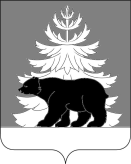 О проведении мероприятий по организации  противопожарной безопасности в 2022 годуВ целях обеспечения соблюдения требований пожарной безопасности в весенне – летний период 2022 года в сельскохозяйственных организациях Зиминского района,  в соответствии со статьей 11 Федерального закона от 21 декабря 1994 года № 68-ФЗ «О защите населения и территорий от чрезвычайных ситуаций природного техногенного характера», статьей 42 Федерального закона от 10 января 2002 года № 7-ФЗ «Об охране окружающей среды»,  Правилами противопожарного режима  Российской Федерации, утвержденными постановлением Правительства Российской Федерации от 16 сентября 2020 года № 1479, руководствуясь статьями 22, 46 Устава Зиминского районного муниципального образования, администрация Зиминского районного муниципального образованияПОСТАНОВЛЯЕТ:1. Утвердить план мероприятий по организации пожарной безопасности и обеспечению тушения пожаров на территориях сельскохозяйственных организаций Зиминского района на 2022 год (далее – план мероприятий).2. Рекомендовать руководителям сельскохозяйственных организаций, осуществляющих свою деятельность на территории Зиминского района, руководствоваться в своей деятельности планом мероприятий, указанным в пункте 1 настоящего постановления.3. Настоящее постановление  опубликовать в информационно- аналитическом, общественно политическом еженедельнике «Вестник района» и разместить на официальном сайте администрации Зиминского районного муниципального образования www.rzima.ru в информационно- телекоммуникационной сети «Интернет».4.  Контроль за исполнением постановления  возложить на заместителя мэра по управлению муниципальным хозяйством Ширяева А. А.Мэр Зиминского районного  муниципального образования                                                                             Н. В. Никитина                                                                                                                                                                                              УТВЕРЖДЕНпостановлением администрации Зиминского                                                                                                                                                           районного муниципального образования                                                                                                                                                                             от «22.03. 2022 года»  № 205ПЛАНмероприятий по организации пожарной   безопасности и обеспечению тушения пожаров на территориях   сельскохозяйственных организаций Зиминского района на 2022 год Наименование мероприятийОтветственные за исполнение мероприятияСроки исполнения1. Разработка и согласование плана профилактических мероприятий по предупреждению возникновения пожаров в сельскохозяйственных организациях и организации взаимодействия при защите населенных пунктов от природных пожаров.руководители сельскохозяйственных организаций, главы МОдо 25.03.2022 года2. Контроль   исполнения  Правил противопожарного режима в Российской Федерации,  утвержденных постановлением Правительства Российской Федерации от 16 сентября 2020 года № 1479 (далее - Правила), а также:ст. 70  «В период со дня схода снежного покрова  до установления устойчивой дождливой осенней погоды или образования снежного покрова органы государственной власти, органы  местного самоуправления ,учреждения, организации, иные юридические лица независимо от их организационно- правовых форм и форм собственности, крестьянские (фермерские) хозяйства, общественные объединения, индивидуальные  предприниматели, должностные лица, граждане Российской Федерации, иностранные граждане, лица без гражданства, владеющие и (или) распоряжающиеся территорией, прилегающей к лесу, обеспечивают ее очистку от сухой травянистой растительности, пожнивных остатков,  валежника, порубочных остатков, мусора и других горючих материалов на полосе шириной не менее 10 метров от леса, отделяют лес противопожарной минерализованной полосой шириной не менее 0.5 метра или иным противоположным барьером»;ст.73 «Руководитель организации, лица, владеющие, пользующиеся и (или) распоряжающиеся объектами защиты обеспечивает  очистку объекта защиты от горючих отходов, мусора, тары и сухой растительности.Зона  очистки от сухой травы, веток других горючих материалов и сухостойных деревьев вокруг костра, место размещение запаса дров и огнетушащих  средств должны осуществлять не менее 2 метров.Не допускается разводить  открытый огонь (костры) в местах, находящихся за территорией частных домовладений, на расстоянии 50 метров от объектов защиты. После завершения мероприятий или усиления  ветра костер или кострище необходимо  залить водой или засыпать песком ( землей) до полного прекращения тлений углейНа территории поселений, а также на расстоянии менее 1000 метров от лесов запрещается запускать неуправляемые изделия из горючих материалов, принцип подъема которых на высоту основан на нагревании воздуха внутри конструкции с помощью открытого огня»ст. 185 «Запрещается выжигание сухой травянистой растительности, стерни, пожнивных остатков на землях сельскохозяйственного назначения, землях запаса и землях населенных пунктов.Использование открытого огня и разведение  костров на землях сельскохозяйственного назначения, землях запаса и землях населенных пунктов могут проводиться при условии соблюдения требований пожарной безопасности, установленных в порядке согласно приложению № 4 к Правилам».руководители сельскохозяйственных организацийв течение пожароопасного сезона3. Назначение   ответственных лиц по обеспечению охраны труда и пожарной безопасности на объектах сельскохозяйственных организаций. руководители сельскохозяйственных организацийдо 25.03.2022 года4. Проверка наличия удостоверений о прохождении обучения у лиц, ответственных за обеспечение мер пожарной безопасности. Обеспечение контроля за подготовкой объектов к противопожарному периодуруководители сельскохозяйственных организацийдо 25.03.2022 года5. Определение  сил и средств  планируемых к использованию для оказания  помощи организациям, ответственным за тушение лесных, ландшафтных пожаров, для выполнения минерализированных полос, подвоза воды. Включение данной  техники в планы ЧС поселений.руководители сельскохозяйственных организацийдо 25.03.2022года6. Приведение в готовность имеющейся инженерной, приспособленной технике для оказания помощи организациям, ответственным за тушение лесных,  ландшафтных  пожаров, длявыполнение минерализованных полос, подвоза водыруководители сельскохозяйственных организацийв течение пожароопасного сезона7. Проведение технического осмотра сельскохозяйственной техники планируемой к использованию      в тушении пожаров и при выполнении полевых работруководители сельскохозяйственных организаций, служба Гостехнадзорадо начала пожароопасного сезона8. Создание резерва финансовых и материальных ресурсов для оперативного  реагирования на  возможные чрезвычайные ситуации, вызванные пожарами на объектах и прилегающей территориируководители сельскохозяйственных организацийдо начала пожароопасного сезона9. Опахивание территории  по периметру животнотноводческих и складских помещений, ремонтных мастерских и других производственных объектовруководители сельскохозяйственных организацийдо начала пожароопасного сезона10. Уборка с используемых земель сельскохозяйственного назначения соломы, пожневных остатков,мусора.руководители сельскохозяйственных организацийдо начала пожароопасного сезона11. Опашка используемых земель сельскохозяйственного назначения по границам, прилегающих к ним неиспользуемых, бесхозяйственных и земель лесного фондаруководители сельскохозяйственных организацийСо дня схода снежного покрова и до наступления готовности почвы12. Проведение совещаний с руководителями сельскохозяйственных организаций о готовности к особому противопожарному режиму, соответствию требованиям противопожарного состояния объектов сельского хозяйстваотдел сельского хозяйства администрации Зиминского районного муниципального образования, директор МКУ «Служба ЗРМО по ГО и ЧС»до начала пожароопасного сезона 13. Обеспечение  сельскохозяйственных организаций первичными средствами пожаротушения (огнетушителями) по нормам согласно разделу ХIХ Правил и приложениям № 1 и 2 к Правилам, а также обеспечение соблюдения сроков их перезарядки, освидетельствование и своевременной замены.руководители сельскохозяйственных организаций   до 25.03.2022 года14.  Организация проведения противопожарного инструктажа с лицами, задействованными в уборке урожая и обеспечение уборочных агрегатов и автомобилей первичными средствами пожаротушенияруководители сельскохозяйственных организаций   до 25.03.2022 года